Halton Children and Young People’s 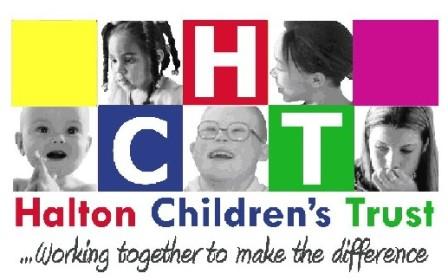 Voluntary Sector Forum (CYPVSF)Minutes 26th November  2014Halton Stadium, box 9Welcome and Apologies In Attendance:NB: Actions are highlighted in bold.Oliver King Foundation – Importance of defibrillators Mark King spoke of the Oliver King Foundation set up after his 12 year old son died in 2011 from a sudden Cardiac Arrest in the young otherwise known as SADS (Sudden Arrhythmic Death Syndrome) SADS usually affects people between the ages of 12 – 35 years. These conditions can be treated and deaths prevented. Currently 19 children and Young People die from SADS every week in the UK. The Oliver King Foundation have been campaigning, installing defibrillators in schools, youth clubs, sports centres and other public buildings and delivering training to ensure staff are confident to use the defibrillators. Mark showed the forum a defibrillator and how easy it was to use and how it will not shock someone who doesn’t need to be shocked. The Oliver King Foundation can provide a defibrillator at a reduced rate of £750 and training for organisations working with children and young people for £250 per group of 12.CYP VSF is offering free training on the 23rd January 10-12 Halton Lodge Children’s Centre places will be given on a first come first served basis and are limited to one staff member per organisation. Contact michelle.forder@halton.gov.uk to book a place.  Previous minutes and matters arisingPrevious minutes were accepted as a true representation of the last meeting. There were no matters arising or outstanding actions  Star Standard VCA – Ann Marie Lawrenson The STAR standard is a quality standard originally piloted with CCG’s. It is designed to enable voluntary sector organisations to demonstrate their effectiveness and contribution to local agendas. It is administered by Halton and St Helens Voluntary and Community Action. In some circumstances the star standard is recognised by local commissioners as equivalent to pre-qualification in tendering for contracts.The Star Standard is free of charge and will take you through quality of governance, insurance, finance, accounting and safeguarding.  It is flexible in the time it takes the organisation to door. However, there is a time commitment required. There are also monthly meetings for those completing the foundation star standard to gain peer support. The organisation needs to have been established for 12 months but if it has not VCA can also offer support in developing the organisation and look for legal status. To start the foundation star standard or for further information contact Ann Marie Lawrenson alawrenson@haltonsthelensvca.org.uk. Family Nurse Partnership - Catherine Cocken & Suzanne McAdam - Bridge water. The family nurse partnership is an intensive home visiting programme for parents under 20 years. The programme came from America. All the home visits are carried out by qualified nurses. It offers intensive support for parents and wider family. They visit during pregnancy every week for the first 6 weeks of the programme. The aim is to improve outcomes for parents and baby such as; preventing depression, through giving coping mechanisms. The nurses are based in Widnes but cover all of Halton. The sign up is optional to the parents. However there is a strict criteria to be met: Parents need to be signed up no later than week 28 of the pregnancy.It must be the first baby (live birth)Have no planned adoptionsMum must be 19 years or under at day of last periodThe nurses will hold small case loads of 25 mums per nurse and there are 4 nurses. It is expected that most referrals will come from midwives and GP’s however welcome referrals from other agencies and also self-referral. They will sign post to other agencies so were keen to know what the organisations around the table offered. MF to send an invite to the network event in January to Therese Woods.       Feedback from Boards All VSF members have the right to request agenda items on the above boards. MF encouraged awards and information be presented more often at EHAS and Children’s Trust to highlight the work done in the voluntary sector. AOBHealth Improvement team – The health improvement team has been moved from Bridgewater to within Halton Borough Council, Deb Cornes asked if it was still appropriate for her to be attending the VSF. She would still like to attend as has found it to be useful and has contributed significantly over the past few years. The CYP VSF agreed that the health improvement team would remain part of the forum, but would be unable to join any consortium or be able to vote should such an action arise. Youth Federation – Kevin BradburneYouth group in local area can apply for funding £150 - £5000, closing date on 21st DecemberMF to send out email from Kevin to forum.   Next meeting Wednesday 17th December 10-12pm Castlefields community centre Please let me have apologies as I will bring mince pies!   In Attendance:Chris Sweeting – YOS Wendy Kenwright – Primary First AidAndrea Tait – Health Improvement teamMichelle Forder (MF) – Halton Borough CouncilCarla Boden  – CRI HaltonCatherine Cocken – Bridge water, Family Nurse PartnershipSuzanne McAdam - Bridge water, Family Nurse PartnershipClaire Lomax - Halton Play Council Joyce Reilly – Halton Play Council, Toy Library Ann-Marie Lawrenson – Halton and St Helen’s VCAIan Pye – Mako Education Karen Tonge – Halton sports partnership/ Table TennisAlison Gleeve - Halton and St Helen’s VCADanny Woodworth – Wellbeing EnterprisesKevin Bradburne – Youth FederationSam Dutton – Catch 22Apologies:Lisa Punton - RASACNorma Hornby – CBAPMal Hanson – Halton speak outDonna Wells – Young AddactionBarry Lyouette – Child Bereavement UKNorman Miller – Halton Child Contact CentreJennifer Powell  – Nightstop communities Leanne Mallison – Hitesh Patel – CABCarl Harris – Halton Carers centreMeetingsOrganiser/ contact VSF RepresentativeHalton Safeguarding Exec  BoardMeeting following weekTracey Holyhead Tracey.Holyhead@halton.gov.uk Michelle Forder Michelle.Forder@halton.gov.ukHalton Safeguarding BoardNo meeting as yet Tracey Holyhead Tracey.Holyhead@halton.gov.uk Sam Dutton Sam.Dutton@catch-22.org.ukDonna Wells d.wells@addaction.org.uk Halton Children’s TrustCo-chaired by YP in October, next meeting organised for December, MF feels that the forum should send more formal reports about the work of the VSF feeding back on a focus aspect or organisation at a time. MF to put onto next agenda.Tracy Ryan Tracy.Ryan@halton.gov.ukNorma Hornby boatproject.76@btconnect.comChildren’s Trust Executive Group Meeting planned for DecemberTracy Ryan Tracy.Ryan@halton.gov.ukMichelle Forder Michelle.Forder@halton.gov.ukEarly Help and Support /Closing The gapMeeting cancelled due to inspectionTracy Ryan Tracy.Ryan@halton.gov.ukVACANCY NEET Strategic group No feedback availableClaire Gurney Claire.Gurney@halton.gov.ukPaula Edwards Paula.Edwards@halton.gov.ukAlison Gleeve agleave@haltonva.org.ukNorma Hornby (deputy)Youth Opportunities No feedback availableChristine Dooley Christine.Dooley@halton.gov.ukNorma Hornby boatproject.76@btconnect.comWorkforce development Date: John Gallagher updated at last VSF next meeting planned for JanuaryJohn Gallagher John.Gallagher@halton.gov.ukMichelle Forder Michelle.Forder@halton.gov.uk Norma to cover Jan 2015 – August 2015Anti-Bulling Group /EsafteyThese groups are going to be merged in the new year. Conference was well attended and had some very good speakers.Susan Paine Susan.Paine@halton.gov.ukLeigh Allenleigha@youthfed.orgChild and Family Poverty group Cancelled due to inspectionDebbie Houghton Debbie.Houghton@halton.gov.ukVACANCYCommissioning PartnershipCancelled due to inspectionTracy Ryan Tracy.Ryan@halton.gov.ukMichelle Forder Michelle.Forder@halton.gov.ukPlacement provider forumNo feedback availableSam Murtagh Sam.Murtagh@halton.gov.ukRoss McCooey to investigate if Core assets already attend and if they could be the VSF rep